Planning Committee Webex/PJM Conference and Training CenterMarch 05, 20249:00 a.m. – 12:00 p.m. EPTAdministration (9:00 - 9:10)Welcome, announcements and review of the Anti-trust, Code of Conduct, and Media Participation Guidelines.Review and approve Planning Committee (PC) Agenda for this meeting.Review and approve draft minutes from the February 06, 2024 PC meeting and February 12 special PC session.Endorsements (9:10 – 10:10)Long Term Regional Transmission Planning (LTRTP) Manual Updates to M14B & M14FMichael Herman, PJM, will review the outcome from the special PC sessions on Manual 14B and Manual 14F Page Turns that were conducted on January 23, January 26 and February 12. The committee will be asked to approve the Issue Charge and endorse the Manual revisions as part of the Quick Fix process outlined in Section 8.6.1 of Manual 34 at this meeting.First Reads	There are no first reads at this meeting.Informational Updates (10:10 – 12:00)5.   Resilience Testing UpdateGrace Niu, PJM, will provide an update on annual resilience testing.6.  Upgrade ID ChangesTarik Bensala, PJM, will provide an update on the Upgrade ID changes.7. TPL – 001 - 5.1 UpdateStan Sliwa, PJM, will provide an update on the TPL - 001- 5.1, P5 Corrective Action Plans (CAPs).Attachment M3 process UpdateJulia Spatafore, PJM, will provide an update on the Attachment M3 process Update.Reliability Compliance UpdateBecky Davis, PJM, will provide an update on the activities, issues and items of interest at NERC, SERC, and RF.Informational Posting	Model Build Activity Update         RTEP2024 Series Load FlowTransmission Owners submitted contingency corrections by March 1stPJM’s System Planning Modeling and Support will deliver cases to PJM’s Transmission Planning for review by mid-March2024 Series Short CircuitPJM to provide the Trial 3 case for review by March 8thTOs to provide Trial 3 feedback by March 22ndCIP-014 Summer StudyDynamicsCIP-014 2026 SUM and LL cases were finalized on February 20thMMWGDynamicsPJM provided solutions to MMWG dynamic Trial 3 on February 23rd*Materials received after 12:00 p.m. EPT are not guaranteed timely posting by 5:00 p.m. EPT on the same day.Author: Ashwini BhatAntitrust:You may not discuss any topics that violate, or that might appear to violate, the antitrust laws including but not limited to agreements between or among competitors regarding prices, bid and offer practices, availability of service, product design, terms of sale, division of markets, allocation of customers or any other activity that might unreasonably restrain competition.  If any of these items are discussed the chair will re-direct the conversation.  If the conversation still persists, parties will be asked to leave the meeting or the meeting will be adjourned.Code of Conduct:As a mandatory condition of attendance at today's meeting, attendees agree to adhere to the Code of Conduct as detailed in PJM Manual M-34 section 4.5, including, but not limited to, participants' responsibilities and rules regarding the dissemination of meeting discussion and materials. Expectations for participating in PJM activities are further detailed in the PJM Code of Conduct.Public Meetings/Media Participation: Unless otherwise noted, PJM stakeholder meetings are open to the public and to members of the media. Members of the media are asked to announce their attendance at all PJM stakeholder meetings at the beginning of the meeting or at the point they join a meeting already in progress. Members of the Media are reminded that speakers at PJM meetings cannot be quoted without explicit permission from the speaker. PJM Members are reminded that "detailed transcriptional meeting notes" and white board notes from "brainstorming sessions" shall not be disseminated. Stakeholders are also not allowed to create audio, video or online recordings of PJM meetings. PJM may create audio, video or online recordings of stakeholder meetings for internal and training purposes, and your participation at such meetings indicates your consent to the same.Participant Identification in Webex:When logging into the Webex desktop client, please enter your real first and last name as well as a valid email address. Be sure to select the “call me” option.PJM support staff continuously monitors Webex connections during stakeholder meetings. Anonymous users or those using false usernames or emails will be dropped from the teleconference.Participant Use of Webex Chat:The use of the Webex chat feature during meetings shall be primarily reserved for administrative and logistical purposes, such as managing a question or comment queue, noting technical difficulties, and meeting support or management purposes. Utilizing Webex chat for any other commentary should be limited to short phrases.  Detailed commentary or substantive dialog shall be shared orally by entering the speaker queue.  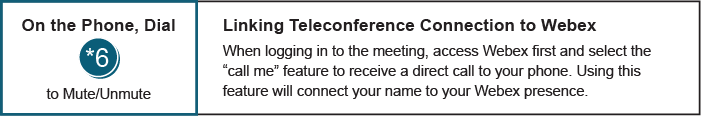 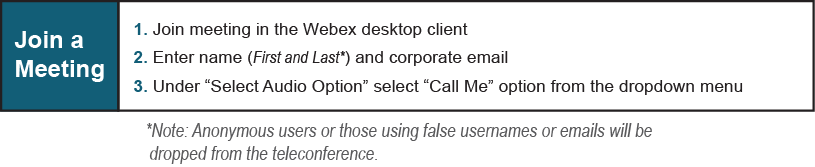 Future Meeting Dates and MaterialsFuture Meeting Dates and MaterialsFuture Meeting Dates and MaterialsMaterials Due
 to Secretary Materials PublishedDateTimeLocationMaterials Due
 to Secretary Materials PublishedDateTimeLocation5:00 p.m. EPT deadline*5:00 p.m. EPT deadline*Tuesday,            April 2, 20249:00 a.m. – 12:00 p.m.            PJM Conference & Training Centre and WebexThursday,              March 21, 2024Tuesday,              March 26, 2024Tuesday,            April 30, 20249:00 a.m. – 12:00 p.m.            PJM Conference & Training Centre and WebexThursday,              April 18, 2024Tuesday,              April 23, 2024Tuesday,            June 4, 20249:00 a.m. – 12:00 p.m.            PJM Conference & Training Centre and WebexThursday,              May 23, 2024Tuesday,              May 28, 2024Tuesday,            July 9, 20249:00 a.m. – 12:00 p.m.            PJM Conference & Training Centre and WebexThursday,              June 27, 2024Tuesday,              July 2, 2024Tuesday,            August 6, 20249:00 a.m. – 12:00 p.m.            PJM Conference & Training Centre and WebexThursday,              July 25, 2024Tuesday,              July 30, 2024Tuesday,            September 10, 20249:00 a.m. – 12:00 p.m.            PJM Conference & Training Centre and WebexThursday,              August 29, 2024Tuesday,              September 3, 2024Tuesday,            October 8, 20249:00 a.m. – 12:00 p.m.            PJM Conference & Training Centre and WebexThursday,              September 26, 2024Tuesday,              October 1, 2024Tuesday,            November 6, 20249:00 a.m. – 12:00 p.m.            PJM Conference & Training Centre and WebexThursday,              October 25, 2024Tuesday,              October 30, 2024Tuesday,            December 3, 20249:00 a.m. – 12:00 p.m.            PJM Conference & Training Centre and WebexThursday,              November 21, 2024Tuesday,              November 26, 2024